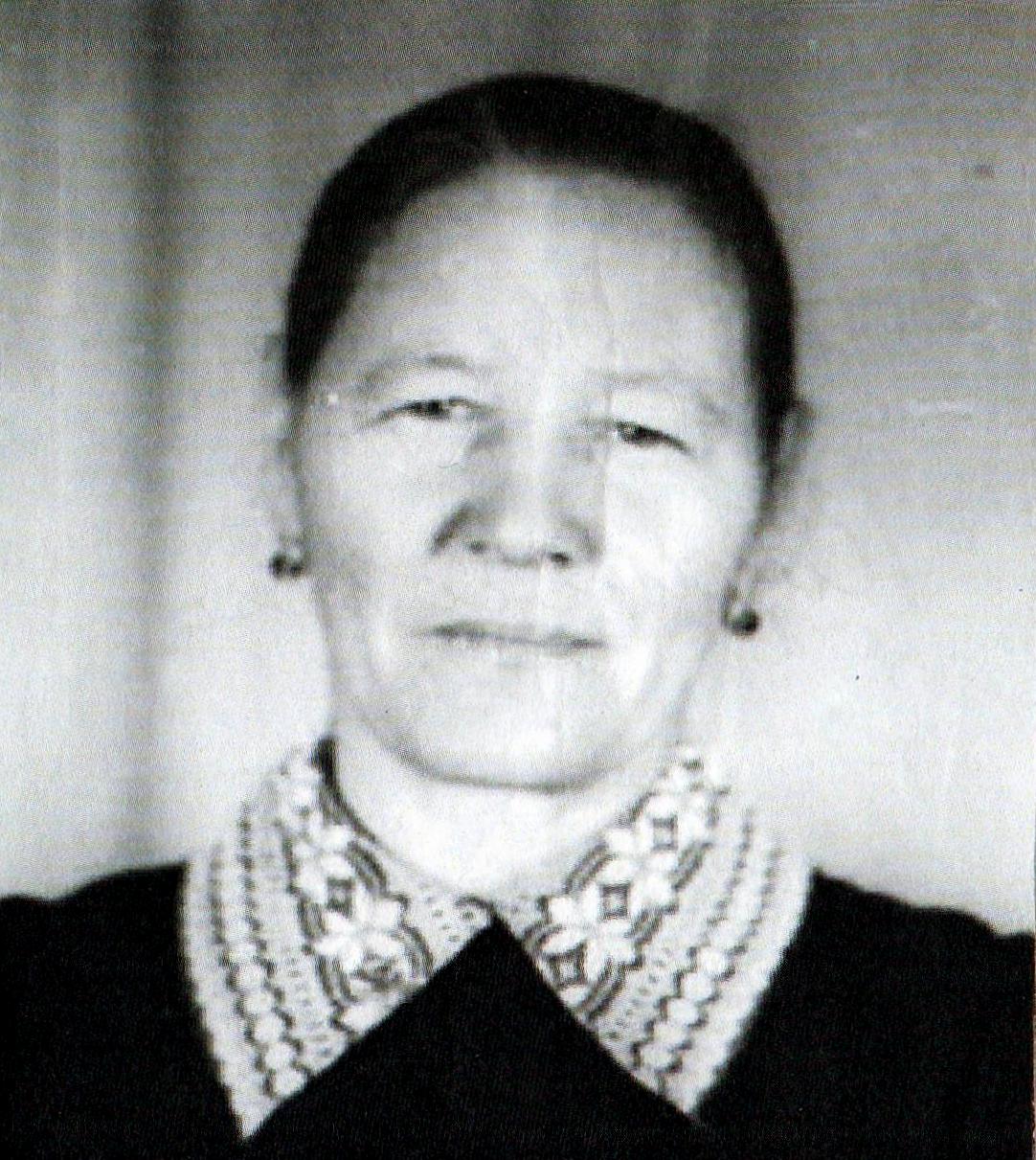 ОрловаНадежда Кирилловна,учитель начальных классов13.09.1930г. – 07.08.2007г.